.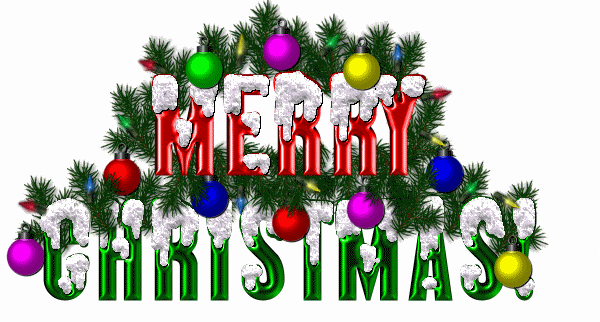 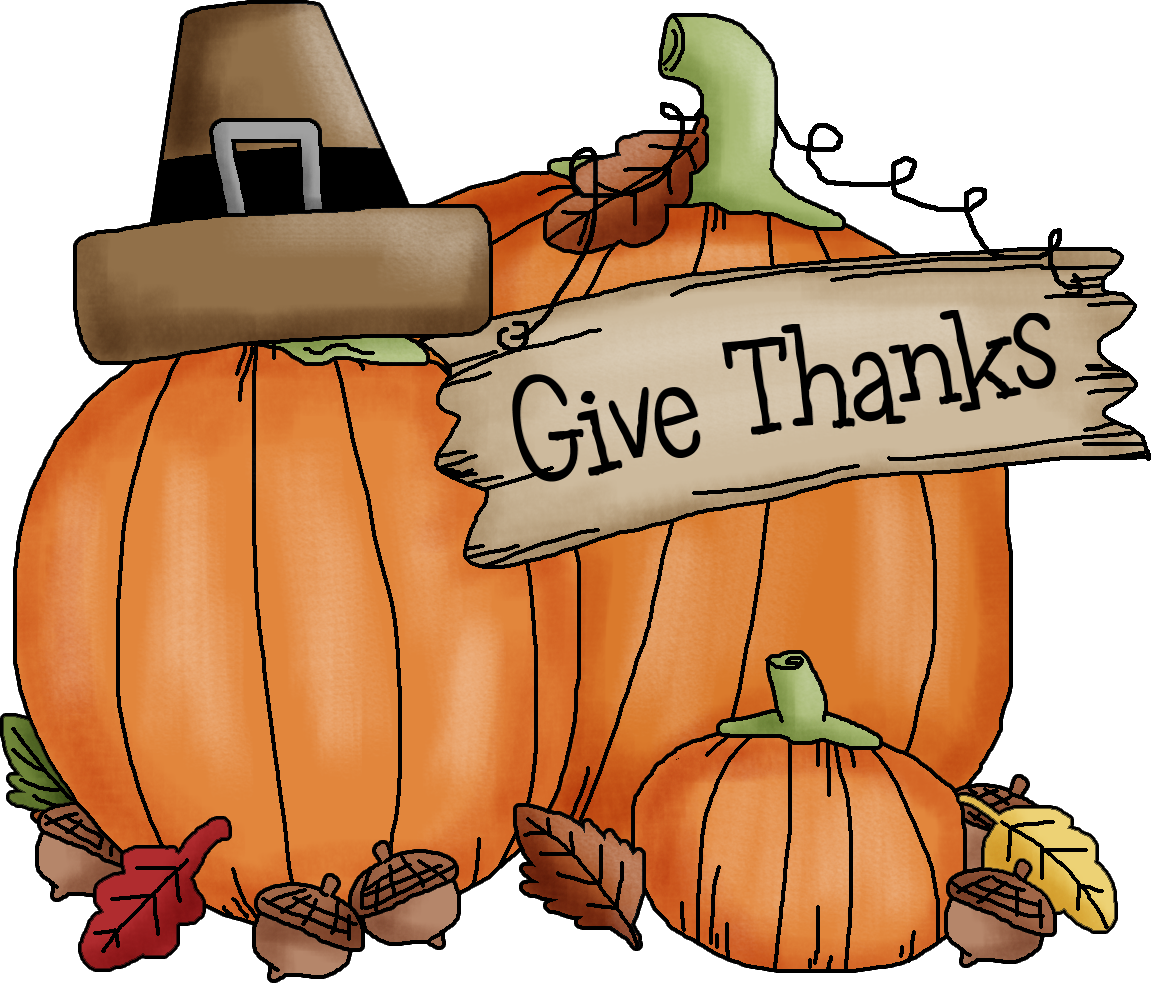 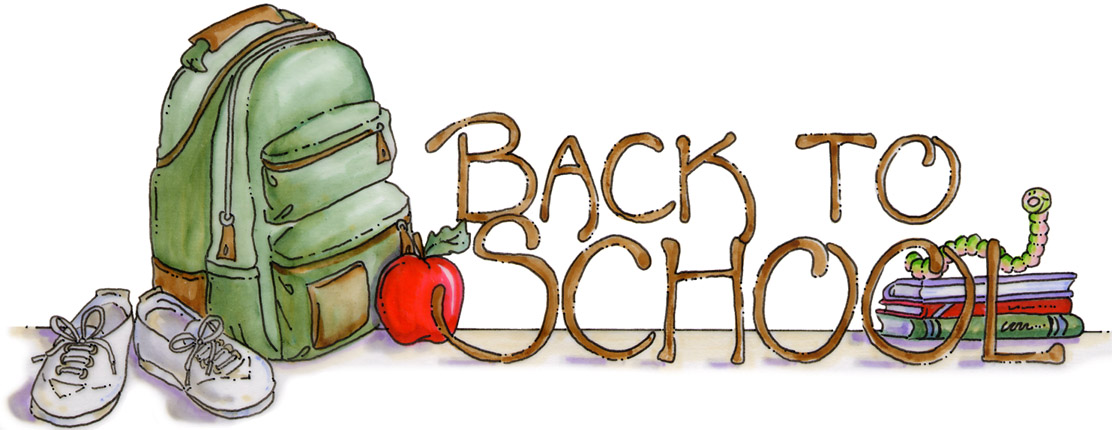 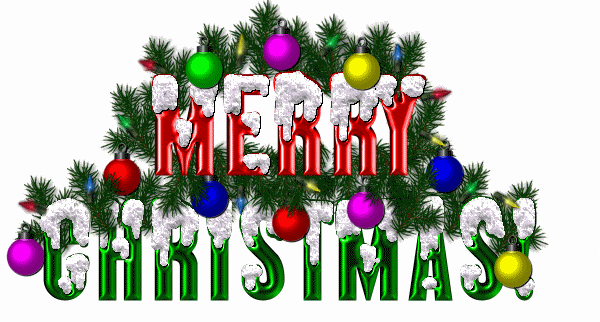 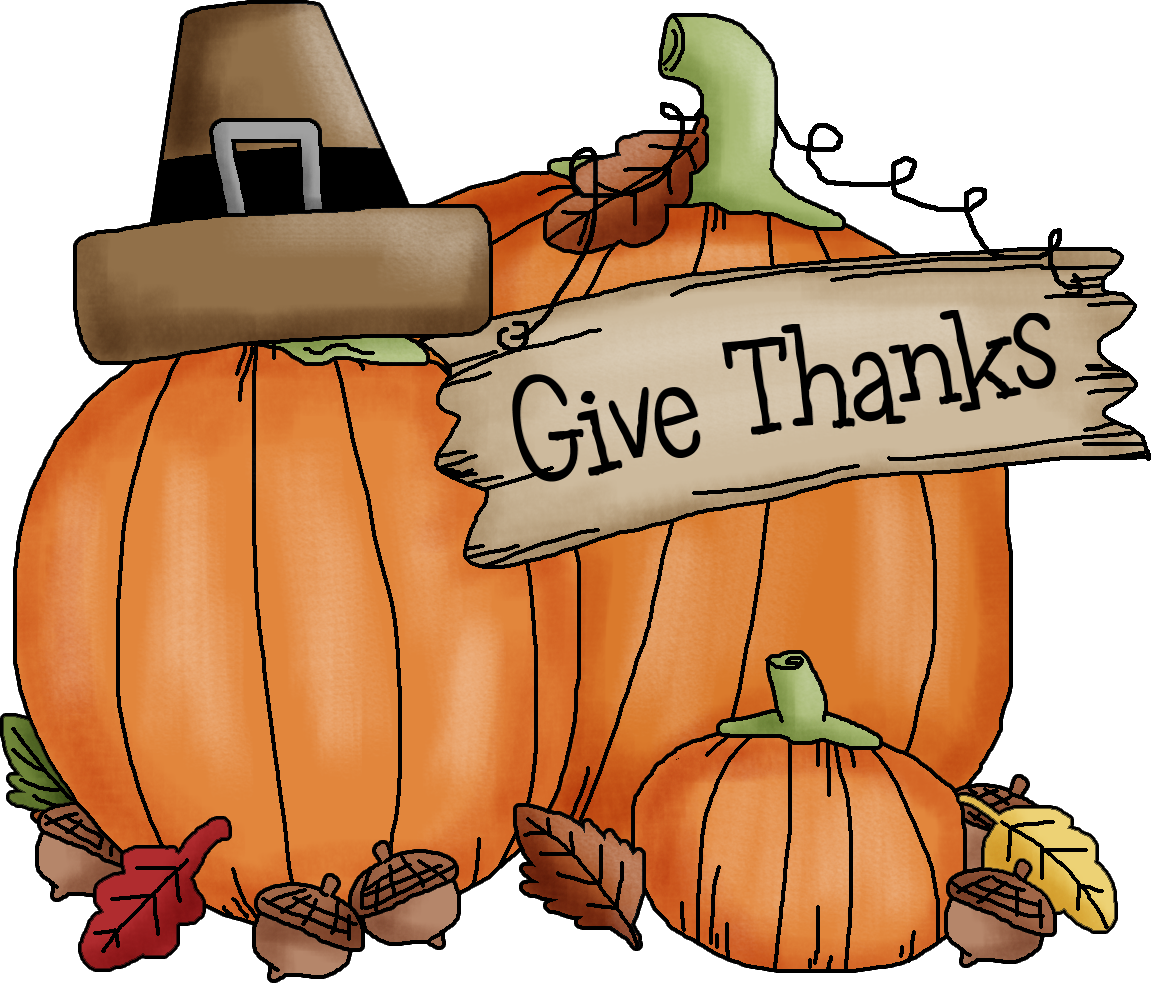 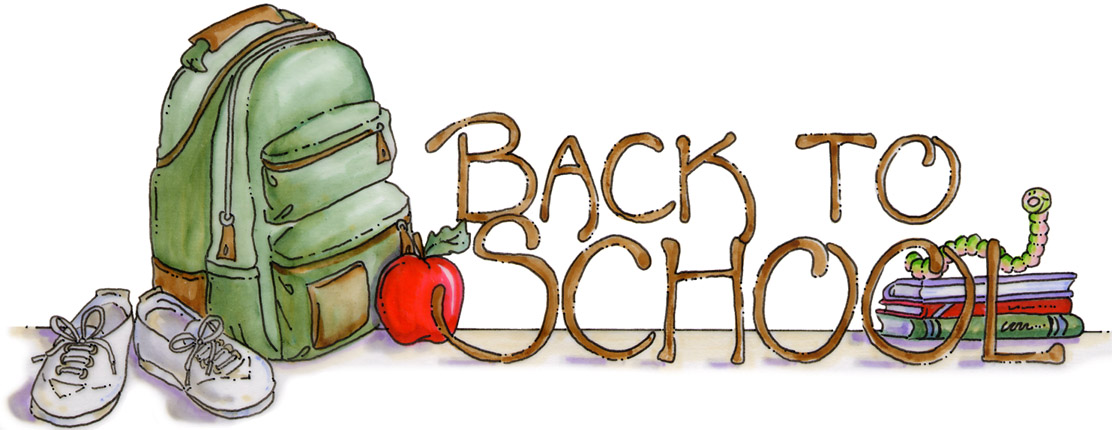 December  2020Sun.Mon.Tue.Wed.Thu.Fri.Sat.12345Week 10:Being SafeTaking a Walk, In a Car & Wheel Safety,Introduce Pp, Goldilocks & the Three BearsTub, Shower & Pool Safety,List Pp Words, ASL Pp,Goldilocks StoryReview Fire Safety, Introduce Stranger Safety, Introduce Final p,Review a,b,n,p,s,tReview Safety,Review Aa, Ss, Pp,Introduce Positional Words6789101112Week 11:Observing WeatherIntroduce Weather,Introduce I,Who Likes the RainHow Clouds are Formed,Introduce Ll, Cloud ExperimentsWeather Cause & Effect, List Ll Words, ASL Ll,Rain, Create Weather PatternsWill the Wind Blow it Graph,Introduce Final I,Introduce ThermometersWeather Riddles,Match Initial Sounds,Positional Words13141516171819WinterFootprints in the Snow,Winter Windows,Marshmallow MathFrozen Noses,Shaving Cream Snow,What Keeps Animals WarmIn the Snow,Indoor Ice-Skating,Snowman Number MatchingSnow Ice Melting Chart,Cottonball IglooSnowballs, Counting Snowballs,Christmas Party9:30 AM20212223242526Christmas BreakChristmas Book,Make & Decorate a Christmas TreeChristmas Book,Make & Decorate an OrnamentChristmas Book,Make & Decorate a PresentClosedMerry ChristmasClosed Merry Christmas2728293031Winter BreakTeacher ChoiceTeacher ChoiceTeacher ChoiceTeacher Choice